28η Οκτωβρίου 19404. Κάποτε στις 28 Οκτωβρίου 19401η Δραστηριότητα: Πως θα ζούσε το παιδί, σε περίοδο Ειρήνης;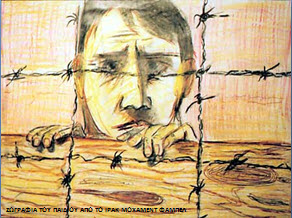 